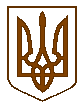 БУЧАНСЬКА     МІСЬКА      РАДАКИЇВСЬКОЇ ОБЛАСТІДЕСЯТА СЕСІЯ    СЬОМОГО    СКЛИКАННЯР  І   Ш   Е   Н   Н   Я28   квітня   2016 р. 				         	     		      	№  353  - 10 -VІІПро внесення змін до рішення сесії Бучанської міської ради за № 118 – 06 - VIІвід 28.01.2016 «Про затвердження Програмисоціально-економічного та культурного розвиткуміста Буча на 2016 рік»            З метою забезпечення економічного, соціального-культурного та економічного розвитку міста Буча, враховуючи норми Бюджетного кодексу України, Закону України «Про бюджет України на 2015 рік», керуючись законом України «Про місцеве самоврядування в Україні», міська радаВИРІШИЛА: 1. Внести зміни до пункту 4.1.8. «Енергозбереження та енергозабезпечення» додатку 1 рішення сесії Бучанської міської ради за № 118-06-VІI від 28.01.2016 «Про затвердження Програми соціально-економічного та культурного розвитку міста Буча на 2016 рік», а саме до  переліку головних цілей на 2016 рік:Підпункт 2 «Утеплення фасадів багатоповерхових житлових будинків, заміна покриття дахів в м. Буча» доповнити: вул. Нове Шосе, 15.2. Контроль за виконанням цього рішення покласти на постійну комісію з питань соціально-економічного розвитку, підприємництва, житлово-комунального господарства, бюджету, фінансів та інвестування.Міський голова                                                           А.П. Федорук